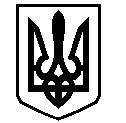 У К Р А Ї Н АВАСИЛІВСЬКА МІСЬКА РАДАЗАПОРІЗЬКОЇ ОБЛАСТІсьомого скликаннясорок третя (позачергова)  сесіяР  І  Ш  Е  Н  Н  Я 01 липня  2019                                                                                                                  № 47 Про внесення змін до  рішення сорок другої сесії Василівської міської ради сьомого скликання від 30 травня 2019 року № 16 «Про затвердження технічної документації із землеустрою щодо встановлення (відновлення) меж земельної ділянки в натурі (на місцевості) та виділення натурі (на місцевості) земельної ділянки,   що передається у приватну власність  Шаповал Л.В., Крячко С.В., Якименко В.В., Якименко Л.В. спадкоємцям  земельної частки (паю)  за рахунок земель  колишнього КСП ім. Ватутіна для ведення товарного сільськогосподарського виробництва на території Василівської міської ради Запорізької області»Керуючись ст. 26 Закону України «Про місцеве самоврядування в Україні» , ст.ст.12, 87,22,122 Земельного кодексу України, Законами України  «Про порядок виділення в натурі (на місцевості) земельних ділянок власникам земельних часток (паїв)», «Про землеустрій», «Про внесення змін  до деяких  законодавчих актів України щодо вирішення питання колективної власності на землю, удосконалення правил землекористування у масивах земель сільськогосподарського призначення, запобігання рейдерству та стимулювання зрошення в Україні», розглянувши заяву Шаповал Людмили Вікторівни, що мешкає в с. Кінські роздори, вул. Єрмака 58а,  Крячко Світлани Вікторівни, що мешкає  в м. Пологи, вул. Крилова 4а, Якименка Віталія Володимировича, що мешкає в м. Запоріжжя, вул. Українська 2/110, Якименко Любов Володимирівни, що мешкає в м. Запоріжжя,  вул. Українська 2/110, про внесення змін до рішення сорок другої сесії Василівської міської ради сьомого скликання від 30 травня 2019 року № 16,  а саме:  встановити частки земельної ділянки, що передається їм у спільну часткову  власність відповідно до сертифікату на право на земельну частку (пай) ЗР № 0006, Василівська міська рада В И Р І Ш И Л А :1. Внести зміни до рішення сорок другої  сесії Василівської міської ради сьомого скликання від 30 травня 2019 року № 16 «Про затвердження технічної документації із землеустрою щодо встановлення (відновлення) меж земельної ділянки в натурі (на місцевості) та виділення натурі (на місцевості) земельної ділянки,   що передається у приватну власність  Шаповал Л.В., Крячко С.В., Якименко В.В., Якименко Л.В. спадкоємцям  земельної частки (паю)  за рахунок земель  колишнього КСП ім.. Ватутіна для ведення товарного сільськогосподарського виробництва на території Василівської міської ради Запорізької області», а саме:  пункт 3 викласти в наступній редакції :  «Передати Шаповал Людмилі Вікторівні, Крячко Світлані Вікторівні, Якименко Віталію Володимировичу, Якименко Любов Володимирівні  у  спільну часткову  власність земельну ділянку, кадастровий номер 2320910100:01:010:0023,  площею 4,5101 га  із земель сільськогосподарського призначення для ведення товарного сільськогосподарського виробництва, вид угідь – рілля,  на території Василівської міської ради Запорізької області, де у Шаповал Людмили Вікторівни - 1/3 частка, Крячко Світлани Вікторівни -1/3 частка, Якименка Віталія Володимировича  - 1/6 частка, Якименко Любов Володимирівни - 1/6 частка відповідно  до дублікату сертифікату на право на земельну частку (пай)  ЗР № 0006 виданого взамін втраченого ЗП № 0073964.2.екомендуватиКонтроль за виконанням цього рішення покласти на постійну комісію міської ради з питань земельних відносин та земельного кадастру, благоустрою міста та забезпечення екологічної безпеки життєдіяльності населення.Міський голова                                                                                                       Л.М. Цибульняк